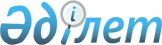 О внесении изменений в решение Енбекшильдерского районного маслихата от 20 декабря 2012 года № С-11/3 "О районном бюджете на 2013-2015 годы"Решение Енбекшильдерского районного маслихата Акмолинской области от 9 декабря 2013 года № С-24/2. Зарегистрировано Департаментом юстиции Акмолинской области 9 декабря 2013 года № 3913      Примечание РЦПИ.

      В тексте документа сохранена пунктуация и орфография оригинала.

      В соответствии с подпунктом 4) пункта 2 статьи 106 Бюджетного кодекса Республики Казахстан от 4 декабря 2008 года, подпунктом 1) пункта 1 статьи 6 Закона Республики Казахстан от 23 января 2001 года «О местном государственном управлении и самоуправлении в Республике Казахстан», Енбекшильдерский районный маслихат РЕШИЛ:



      1. Внести в решение Енбекшильдерского районного маслихата «О районном бюджете на 2013-2015 годы» от 20 декабря 2012 года № С-11/3 (зарегистрировано в Реестре государственной регистрации нормативных правовых актов № 3576, опубликовано 11 января 2013 года в районной газете «Жаңа дәуір», 12 января 2013 года в районной газете «Сельская новь») следующие изменения:



      пункт 1 изложить в новой редакции:



      «1. Утвердить районный бюджет на 2013–2015 годы, согласно приложениям 1, 2, 3 соответственно, в том числе на 2013 год в следующих объемах:



      1) доходы – 2 181 499,4 тысяч тенге, в том числе:



      налоговые поступления – 534 318 тысяч тенге;



      неналоговые поступления – 27 171,3 тысяч тенге;



      поступления от продажи основного капитала – 5 400 тысяч тенге;



      поступления трансфертов – 1 614 610,1 тысяч тенге;



      2) затраты – 2 189 814,5 тысяч тенге;



      3) чистое бюджетное кредитование – 4 690 тысяч тенге, в том числе:



      бюджетные кредиты – 5 193 тысяч тенге;



      погашение бюджетных кредитов – 503 тысяч тенге;



      4) сальдо по операциям с финансовыми активами – 0 тенге;



      5) дефицит (профицит) бюджета – -13 005,1 тысяч тенге;



      6) финансирование дефицита (использование профицита) бюджета – 13 005,1 тысяч тенге.»;



      пункт 3 изложить в новой редакции:



      «3. Учесть, что в районном бюджете на 2013 год предусмотрены целевые трансферты из республиканского бюджета на образование в сумме 73407,7 тысяч тенге, в том числе:



      38709,2 тысяч тенге – на реализацию государственного образовательного заказа в дошкольных организациях образования;



      8577 тысяч тенге – на реализацию Государственной программы развития образования Республики Казахстан на 2011-2020 годы;



      8074 тысяч тенге – на ежемесячные выплаты денежных средств опекунам (попечителям) на содержание ребенка-сироты (детей-сирот), и ребенка (детей), оставшегося без попечения родителей;



      13299,5 тысяч тенге – на увеличение размера доплаты за квалификационную категорию учителям школ и воспитателям дошкольных организаций образования;



      4748 тысяч тенге – на повышение оплаты учителям, прошедшим повышение квалификации по трехуровневой системе.»;



      пункт 5 изложить в новой редакции:



      «5. Учесть, что в районном бюджете на 2013 год предусмотрены целевые трансферты из республиканского бюджета на проведение противоэпизоотических мероприятий в сумме 36097,3 тысяч тенге.»;



      пункт 6 изложить в новой редакции:



      «6. Учесть, что в районном бюджете на 2013 год предусмотрены целевые трансферты из республиканского бюджета в сумме 10006 тысяч тенге – на решение вопросов обустройства аульных (сельских) округов в реализацию мер по содействию экономическому развитию регионов в рамках Программы «Развитие регионов»;



      пункт 7 изложить в новой редакции:



      «7. Учесть, что в районном бюджете на 2013 год предусмотрены целевые трансферты из республиканского бюджета в сумме 1873 тысяч тенге – на реализацию мер социальной поддержки специалистов социальной сферы и ветеринарии сельских населенных пунктов.»;



      пункт 7-1 изложить в новой редакции:



      «7-1. Учесть, что в районном бюджете на 2013 год предусмотрены целевые текущие трансферты из республиканского бюджета в сумме 2750 тысяч тенге – на увеличение штатной численности местных исполнительных органов.»;



      пункт 10 изложить в новой редакции:



      «10. Учесть, что в районном бюджете на 2013 год предусмотрено вознаграждение по бюджетным кредитам из республиканского бюджета в сумме 900 тенге.»;



      приложения 1, 5 к указанному решению изложить в новой редакции согласно приложениям 1, 2 к настоящему решению.



      2. Настоящее решение вступает в силу со дня государственной регистрации в Департаменте юстиции Акмолинской области и вводится в действие с 1 января 2013 года.      Председатель сессии

      районного маслихата                        У.Кшенова      Секретарь

      районного маслихата                        С.Есполов      «СОГЛАСОВАНО»      Аким Енбекшильдерского района

      Акмолинской области                        А.Садуақасұлы

Приложение 1       

к решению Енбекшильдерского

районного маслихата    

от 9 декабря 2013 года   

№ С-24/2          

Районный бюджет на 2013 год

Приложение 2       

к решению Енбекшильдерского

районного маслихата    

от 9 декабря 2013 года   

№ С-24/2          

Затраты по программам аппарата акима района в городе,

города районного значения, поселка, аула (села),

аульного (сельского) округапродолжение таблицы:продолжение таблицы:продолжение таблицы:
					© 2012. РГП на ПХВ «Институт законодательства и правовой информации Республики Казахстан» Министерства юстиции Республики Казахстан
				КатегорияКатегорияКатегорияКатегорияКатегорияСумма,

тысяч тенгеКлассКлассКлассКлассСумма,

тысяч тенгеПодклассПодклассПодклассСумма,

тысяч тенгеСпецификаСпецификаСумма,

тысяч тенгеНаименованиеСумма,

тысяч тенге123456I. Доходы2181499,41Налоговые поступления5343181Подоходный налог92002Индивидуальный подоходный налог92002Индивидуальный подоходный налог с доходов, не облагаемых у источника выплаты92003Социальный налог2450611Социальный налог2450611Социальный налог2450614Налоги на собственность2601831Налоги на имущество2263741Налог на имущество юридических лиц и индивидуальных предпринимателей2256882Налог на имущество физических лиц6863Земельный налог81792Земельный налог с физических лиц на земли населенных пунктов30003Земельный налог на земли промышленности, транспорта, связи, обороны и иного несельскохозяйственного назначения7798Земельный налог с юридических лиц, индивидуальных предпринимателей, частных нотариусов и адвокатов на земли населенных пунктов44004Налог на транспортные средства220301Налог на транспортные средства с юридических лиц54192Налог на транспортные средства с физических лиц166115Единый земельный налог36001Единый земельный налог36005Внутренние налоги на товары, работы и услуги181062Акцизы97096Бензин (за исключением авиационного) реализуемый юридическими и физическими лицами в розницу, а также используемый на собственные производственные нужды95097Дизельное топливо, реализуемое юридическими и физическими лицами в розницу, а также используемые на собственные производственные нужды203Поступления за использование природных и других ресурсов1410015Плата за пользование земельными участками141004Сборы за ведение предпринимательской и профессиональной деятельности28131Сбор за государственную регистрацию индивидуальных предпринимателей1592Лицензионный сбор за право занятия отдельными видами деятельности3213Сбор за государственную регистрацию юридических лиц и учетную регистрацию филиалов и представительств, а также их перерегистрацию1065Сбор за государственную регистрацию залога движимого имущества и ипотеки судна или строящегося судна35014Сбор за государственную регистрацию транспортных средств, а также их перерегистрацию5618Сбор за государственную регистрацию прав на недвижимое имущество и сделок с ним18215Налог на игорный бизнес2232Фиксированный налог2237Прочие налоги651Прочие налоги6510Прочие налоговые поступления в местный бюджет658Обязательные платежи, взимаемые за совершение юридически значимых действий и (или) выдачу документов уполномоченными на то государственными органами или должностными лицами17031Государственная пошлина17032Государственная пошлина, взимаемая с подаваемых в суд исковых заявлений, заявлений особого искового производства, заявлений (жалоб) по делам особого производства, заявлений о вынесении судебного приказа, заявлений о выдаче дубликата исполнительного листа, заявлений о выдаче исполнительных листов на принудительное исполнение решений третейских (арбитражных) судов и иностранных судов, заявлений о повторной выдаче копий судебных актов, исполнительных листов и иных документов, за исключением государственной пошлины с подаваемых в суд исковых заявлений к государственным учреждениям9074Государственная пошлина, взимаемая за регистрацию актов гражданского состояния, а также за выдачу гражданам справок и повторных свидетельств о регистрации актов гражданского состояния и свидетельств в связи с изменением, дополнением и восстановлением записей актов гражданского состояния6095Государственная пошлина, взимаемая за оформление документов на право выезда за границу на постоянное место жительства и приглашение в Республику Казахстан лиц из других государств, а также за внесение изменений в эти документы368Государственная пошлина, взимаемая за регистрацию места жительства1159Государственная пошлина, взимаемая за выдачу удостоверения охотника и его ежегодную регистрацию310Государственная пошлина, взимаемая за регистрацию и перерегистрацию каждой единицы гражданского, служебного оружия физических и юридических лиц (за исключением холодного охотничьего, сигнального, огнестрельного бесствольного, механических распылителей, аэрозольных и других устройств, снаряженных слезоточивыми или раздражающими веществами, пневматического оружия с дульной энергией не более 7,5 Джойл и калибра до 4,5 миллиметра включительно)512Государственная пошлина за выдачу разрешений на хранение или хранение и ношение, транспортировку, ввоз на территорию Республики Казахстан и вывоз из Республики Казахстан оружия и патронов к нему721Государственная пошлина, взимаемая за выдачу удостоверений тракториста-машиниста212Неналоговые поступления27171,31Доходы от государственной собственности535,91Поступления части чистого дохода государственных предприятий152Поступления части чистого дохода коммунальных государственных предприятий155Доходы от аренды имущества, находящегося в государственной собственности5208Доходы от аренды имущества, находящегося в коммунальной собственности района (города областного значения), за исключением доходов от аренды государственного имущества, находящегося в управлении акимов города районного значения, села, поселка, сельского округа4009Доходы от аренды жилищ из жилищного фонда, находящегося в коммунальной собственности района (города областного значения), за исключением доходов от аренды государственного имущества, находящегося в управлении акимов города районного значения, села, поселка, сельского округа1207Вознаграждения по кредитам, выданным из государственного бюджета0,96Вознаграждения по бюджетным кредитам, выданным из местного бюджета банкам-заемщикам0,94Штрафы, пени, санкции, взыскания, налагаемые государственными учреждениями, финансируемыми из государственного бюджета, а также содержащимися и финансируемыми из бюджета (сметы расходов) Национального Банка Республики Казахстан2971Штрафы, пени, санкции, взыскания, налагаемые государственными учреждениями, финансируемыми из государственного бюджета, а также содержащимися и финансируемыми из бюджета (сметы расходов) Национального Банка Республики Казахстан, за исключением поступлений от организаций нефтяного сектора2975Административные штрафы, пени, санкции, взыскания, налагаемые государственными учреждениями, финансируемыми из областного бюджета2976Прочие неналоговые поступления26338,41Прочие неналоговые поступления26338,47Возврат неиспользованных средств, ранее полученных из местного бюджета3859Другие неналоговые поступления в местный бюджет25953,43Поступления от продажи основного капитала54001Продажа государственного имущества, закрепленного за государственными учреждениями01Продажа государственного имущества, закрепленного за государственными учреждениями02Поступления от продажи имущества, закрепленного за государственными учреждениями, финансируемыми из местного бюджета03Продажа земли и нематериальных активов54001Продажа земли54001Поступления от продажи земельных участков54004Поступления трансфертов1614610,12Трансферты из вышестоящих органов государственного управления1614610,12Трансферты из областного бюджета1614610,11Целевые текущие трансферты192647,62Целевые трансферты на развитие280655,53Субвенции1141307Функциональная группаФункциональная группаФункциональная группаФункциональная группаФункциональная группаСумма,

тысяч тенгеФункциональная подгруппаФункциональная подгруппаФункциональная подгруппаФункциональная подгруппаСумма,

тысяч тенгеАдминистратор бюджетных программАдминистратор бюджетных программАдминистратор бюджетных программСумма,

тысяч тенгеПрограммаПрограммаСумма,

тысяч тенгеНаименованиеСумма,

тысяч тенгеII. Затраты2189814,501Государственные услуги общего характера230691,01Представительные, исполнительные и другие органы, выполняющие общие функции государственного управления211113112Аппарат маслихата района (города областного значения)13626001Услуги по обеспечению деятельности маслихата района (города областного значения)13426003Капитальные расходы государственного органа200122Аппарат акима района (города областного значения)56769001Услуги по обеспечению деятельности акима района (города областного значения)51581,5003Капитальные расходы государственного органа5187,5123Аппарат акима района в городе, города районного значения, поселка, села, сельского округа140718001Услуги по обеспечению деятельности акима района в городе, города районного значения, поселка, села, сельского округа135347022Капитальные расходы государственного органа53712Финансовая деятельность621459Отдел экономики и финансов района (города областного значения)621003Проведение оценки имущества в целях налогообложения321010Приватизация, управление коммунальным имуществом, постприватизационная деятельность и регулирование споров, связанных с этим3009Прочие государственные услуги общего характера18957459Отдел экономики и финансов района (города областного значения)18957001Услуги по реализации государственной политики в области формирования и развития экономической политики, государственного планирования, исполнения бюджета и управления коммунальной собственностью района (города областного значения)18817015Капитальные расходы государственного органа14002Оборона104601Военные нужды3101122Аппарат акима района (города областного значения)3101005Мероприятия в рамках исполнения всеобщей воинской обязанности31012Организация работы по чрезвычайным ситуациям7359122Аппарат акима района (города областного значения)7359006Предупреждение и ликвидация чрезвычайных ситуаций масштаба района (города областного значения)735903Общественный порядок, безопасность, правовая, судебная, уголовно-исполнительная деятельность4729Прочие услуги в области общественного порядка и безопасности472458Отдел жилищно-коммунального хозяйства, пассажирского транспорта и автомобильных дорог района (города областного значения)472021Обеспечение безопасности дорожного движения в населенных пунктах47204Образование1354649,11Дошкольное воспитание и обучение72015,2464Отдел образования района (города областного значения)72015,2009Обеспечение деятельности организаций дошкольного воспитания и обучения33306040Реализация государственного образовательного заказа в дошкольных организациях образования38709,22Начальное, основное среднее и общее среднее образование1100519,5464Отдел образования района (города областного значения)1100519,5003Общеобразовательное обучение1081864,5006Дополнительное образование для детей186554Техническое и профессиональное, послесреднее образование15035464Отдел образования района (города областного значения)15035018Организация профессионального обучения150359Прочие услуги в области образования167079,4464Отдел образования района (города областного значения)42261,4001Услуги по реализации государственной политики на местном уровне в области образования8396005Приобретение и доставка учебников, учебно-методических комплексов для государственных учреждений образования района (города областного значения)11832007Проведение школьных олимпиад, внешкольных мероприятий и конкурсов районного (городского) масштаба573012Капитальные расходы государственного органа11,4015Ежемесячная выплата денежных средств опекунам (попечителям) на содержание ребенка-сироты (детей-сирот), и ребенка (детей), оставшегося без попечения родителей8074020Обеспечение оборудованием, программным обеспечением детей-инвалидов, обучающихся на дому1261067Капитальные расходы подведомственных государственных учреждений и организаций12114467Отдел строительства района (города областного значения)124818037Строительство и реконструкция объектов образования12481806Социальная помощь и социальное обеспечение537792Социальная помощь37055,9451Отдел занятости и социальных программ района (города областного значения)37055,9002Программа занятости6245005Государственная адресная социальная помощь444,1006Оказание жилищной помощи1238,1007Социальная помощь отдельным категориям нуждающихся граждан по решениям местных представительных органов6266,2010Материальное обеспечение детей-инвалидов, воспитывающихся и обучающихся на дому169,5015Территориальные центры социального обслуживания пенсионеров и инвалидов13692,3016Государственные пособия на детей до 18 лет4735,7017Обеспечение нуждающихся инвалидов обязательными гигиеническими средствами и предоставление услуг специалистами жестового языка, индивидуальными помощниками в соответствии с индивидуальной программой реабилитации инвалида3583023Обеспечение деятельности центров занятости населения6829Прочие услуги в области социальной помощи и социального обеспечения16723,1451Отдел занятости и социальных программ района (города областного значения)16723,1001Услуги по реализации государственной политики на местном уровне в области обеспечения занятости и реализации социальных программ для населения14197,1011Оплата услуг по зачислению, выплате и доставке пособий и других социальных выплат258021Капитальные расходы государственного органа226807Жилищно-коммунальное хозяйство216326,41Жилищное хозяйство15780,8455Отдел культуры и развития языков района (города областного значения)175024Ремонт объектов в рамках развития городов и сельских населенных пунктов по Дорожной карте занятости 2020175458Отдел жилищно-коммунального хозяйства, пассажирского транспорта и автомобильных дорог района (города областного значения)11564003Организация сохранения государственного жилищного фонда214004Обеспечение жильем отдельных категорий граждан11350467Отдел строительства района (города областного значения)4041,8003Проектирование, строительство и (или) приобретение жилья коммунального жилищного фонда3050004Проектирование, развитие, обустройство и (или) приобретение инженерно-коммуникационной инфраструктуры991,82Коммунальное хозяйство181918,6123Аппарат акима района в городе, города районного значения, поселка, села, сельского округа1585014Организация водоснабжения населенных пунктов1585458Отдел жилищно-коммунального хозяйства, пассажирского транспорта и автомобильных дорог района (города областного значения)24301,1012Функционирование системы водоснабжения и водоотведения12850026Организация эксплуатации тепловых сетей, находящихся в коммунальной собственности районов (городов областного значения)11451,1467Отдел строительства района (города областного значения)156032,5005Развитие коммунального хозяйства152552,5058Развитие системы водоснабжения и водоотведения в сельских населенных пунктах34803Благоустройство населенных пунктов18627123Аппарат акима района в городе, города районного значения, поселка, села, сельского округа13427008Освещение улиц населенных пунктов7841009Обеспечение санитарии населенных пунктов2462011Благоустройство и озеленение населенных пунктов3124458Отдел жилищно-коммунального хозяйства, пассажирского транспорта и автомобильных дорог района (города областного значения)5200016Обеспечение санитарии населенных пунктов3200018Благоустройство и озеленение населенных пунктов200008Культура, спорт, туризм и информационное пространство1182291Деятельность в области культуры44924455Отдел культуры и развития языков района (города областного значения)44924003Поддержка культурно-досуговой работы449242Спорт4610465Отдел физической культуры и спорта района (города областного значения)4610006Проведение спортивных соревнований на районном (города областного значения) уровне362007Подготовка и участие членов сборных команд района (города областного значения) по различным видам спорта на областных спортивных соревнованиях42483Информационное пространство41686,2455Отдел культуры и развития языков района (города областного значения)30076,2006Функционирование районных (городских) библиотек26191007Развитие государственного языка и других языков народа Казахстана3885,2456Отдел внутренней политики района (города областного значения)11610002Услуги по проведению государственной информационной политики через газеты и журналы116109Прочие услуги по организации культуры, спорта, туризма и информационного пространства27008,8455Отдел культуры и развития языков района (города областного значения)7509,5001Услуги по реализации государственной политики на местном уровне в области развития языков и культуры6988010Капитальные расходы государственного органа150032Капитальные расходы подведомственных государственных учреждений и организаций371,5456Отдел внутренней политики района (города областного значения)8091,8001Услуги по реализации государственной политики на местном уровне в области информации, укрепления государственности и формирования социального оптимизма граждан6666,8003Реализация мероприятий в сфере молодежной политики1425465Отдел физической культуры и спорта района (города областного значения)11407,5001Услуги по реализации государственной политики на местном уровне в сфере физической культуры и спорта11407,510Сельское, водное, лесное, рыбное хозяйство, особо охраняемые природные территории, охрана окружающей среды и животного мира, земельные отношения64997,41Сельское хозяйство20839459Отдел экономики и финансов района (города областного значения)1873099Реализация мер по оказанию социальной поддержки специалистов1873462Отдел сельского хозяйства района (города областного значения)10739001Услуги по реализации государственной политики на местном уровне в сфере сельского хозяйства10739473Отдел ветеринарии района (города областного значения)8227001Услуги по реализации государственной политики на местном уровне в сфере ветеринарии6867005Обеспечение функционирования скотомогильников (биотермических ям)616007Организация отлова и уничтожения бродячих собак и кошек450010Проведение мероприятий по идентификации сельскохозяйственных животных2946Земельные отношения8061,1463Отдел земельных отношений района (города областного значения)8061,1001Услуги по реализации государственной политики в области регулирования земельных отношений на территории района (города областного значения)5601004Организация работ по зонированию земель770,1007Капитальные расходы государственного органа16909Прочие услуги в области сельского, водного, лесного, рыбного хозяйства, охраны окружающей среды и земельных отношений36097,3473Отдел ветеринарии района (города областного значения)36097,3011Проведение противоэпизоотических мероприятий36097,311Промышленность, архитектурная, градостроительная и строительная деятельность30657,32Архитектурная, градостроительная и строительная деятельность30657,3467Отдел строительства района (города областного значения)9315,7001Услуги по реализации государственной политики на местном уровне в области строительства9315,7468Отдел архитектуры и градостроительства района (города областного значения)21341,6001Услуги по реализации государственной политики в области архитектуры и градостроительства на местном уровне6915003Разработка схем градостроительного развития территории района и генеральных планов населенных пунктов14306,6004Капитальные расходы государственного органа12012Транспорт и коммуникации740001Автомобильный транспорт74000123Аппарат акима района в городе, города районного значения, поселка, села, сельского округа838013Обеспечение функционирования автомобильных дорог в городах районного значения, поселках, аулах (селах), аульных (сельских) округах838458Отдел жилищно-коммунального хозяйства, пассажирского транспорта и автомобильных дорог района (города областного значения)73162023Обеспечение функционирования автомобильных дорог7316213Прочие284353Поддержка предпринимательской деятельности и защита конкуренции6846469Отдел предпринимательства района (города областного значения)6846001Услуги по реализации государственной политики на местном уровне в области развития предпринимательства и промышленности6644003Поддержка предпринимательской деятельности72004Капитальные расходы государственного органа1309Прочие21589123Аппарат акима района в городе, города районного значения, поселка, села, сельского округа6409040Реализация мер по содействию экономическому развитию регионов в рамках Программы "Развитие регионов"6409459Отдел экономики и финансов района (города областного значения)3012Резерв местного исполнительного органа района (города областного значения)3458Отдел жилищно-коммунального хозяйства, пассажирского транспорта и автомобильных дорог района (города областного значения)15177001Услуги по реализации государственной политики на местном уровне в области жилищно-коммунального хозяйства, пассажирского транспорта и автомобильных дорог11580040Реализация мер по содействию экономическому развитию регионов в рамках Программы "Развитие регионов"359714Обслуживание долга0,91Обслуживание долга0,9459Отдел экономики и финансов района (города областного значения)0,9021Обслуживание долга местных исполнительных органов по выплате вознаграждений и иных платежей по займам из областного бюджета0,915Трансферты7117,41Трансферты7117,4459Отдел экономики и финансов района (города областного значения)7117,4006Возврат неиспользованных (недоиспользованных) целевых трансфертов7117,4III. Чистое бюджетное кредитование4690Бюджетные кредиты519310Сельское, водное, лесное, рыбное хозяйство, особо охраняемые природные территории, охрана окружающей среды и животного мира, земельные отношения51931Сельское хозяйство5193459Отдел экономики и финансов района (города областного значения)5193018Бюджетные кредиты для реализации мер социальной поддержки специалистов51935Погашение бюджетных кредитов5031Погашение бюджетных кредитов5031Погашение бюджетных кредитов, выданных из государственного бюджета503IV. Сальдо по операциям с финансовыми активами0V. Дефицит (профицит) бюджета-13005,1VI. Финансирование дефицита (использование профицита) бюджета13005,17Поступление займов51931Внутренние государственные займы51932Договоры займа519316Погашение займов5031Погашение займов503459Отдел экономики и финансов района (города областного значения)503005Погашение долга местного исполнительного органа перед вышестоящим бюджетом503022Возврат неиспользованных бюджетных кредитов, выданных из местного бюджета08Используемые остатки бюджетных средств8315,181Остатки бюджетных средств8315,11Свободные остатки бюджетных средств8315,101Свободные остатки бюджетных средств8315,1Функциональная группаФункциональная группаФункциональная группаФункциональная группаФункциональная группаСумма,

тысяч тенгеФункциональная подгруппаФункциональная подгруппаФункциональная подгруппаФункциональная подгруппаСумма,

тысяч тенгеАдминистратор бюджетных программАдминистратор бюджетных программАдминистратор бюджетных программСумма,

тысяч тенгеПрограммаПрограммаСумма,

тысяч тенгеНаименованиеСумма,

тысяч тенгеЗатраты1629771Государственные услуги общего характера14071801Представительные, исполнительные и другие органы, выполняющие общие функции государственного управления140718123Аппарат акима района в городе, города районного значения, поселка, села, сельского округа140718001Услуги по обеспечению деятельности акима района в городе, города районного значения, поселка, села, сельского округа135347022Капитальные расходы государственного органа53717Жилищно-коммунальное хозяйство1501202Коммунальное хозяйство1585123Аппарат акима района в городе, города районного значения, поселка, села, сельского округа1585014Организация водоснабжения населенных пунктов158503Благоустройство населенных пунктов13427123Аппарат акима района в городе, города районного значения, поселка, села, сельского округа13427008Освещение улиц населенных пунктов7841009Обеспечение санитарии населенных пунктов2462011Благоустройство и озеленение населенных пунктов312412Транспорт и коммуникации83801Автомобильный транспорт838123Аппарат акима района в городе, города районного значения, поселка, села, сельского округа838013Обеспечение функционирования автомобильных дорог в городах районного значения, поселках, аулах (селах), аульных (сельских) округах83813Прочие64099Прочие6409123Аппарат акима района в городе, города районного значения, поселка, села, сельского округа6409040Реализация мер по содействию экономическому развитию регионов в рамках Программы "Развитие регионов"6409в том числе по сельским округамв том числе по сельским округамв том числе по сельским округамв том числе по сельским округамв том числе по сельским округамАким города

СтепнякЗаозерный

сельский округВалихановский

сельский округЕнбекшильдерский

сельский округКраснофлотский

сельский округ21943934896271101198951525290909034921195821525290909034921195821525290909034921195821292390809024908194342329101013014866912585939268000500000050000005000066912589392680669125893926803517158937170113400878020401000122000000000000000000000000874233000874233000874233000874233Донской

сельский округУльгинский

сельский округМамайский

сельский округЗаураловский

сельский округБаймырзинский

сельский округ833113740725611123105507971110706835100339034797111070683510033903479711107068351003390347812109546825972990341591161030403601299141372954000035000035000035360129914137291936012991413729190115602947791481431417814021200000000000000000000000001371280718562013712807185620137128071856201371280718562Кенащинский

сельский округАксуский

сельский округАнгалбатырский

сельский округМакинский

сельский округБирсуатский

сельский округ7090757996951650392866631699494241146990886631699494241146990886631699494241146990886501698477341130389291301016901661594591222712288198005010000005010000005010000459122221128819845912222112881981540097301090873150196122134019804630375004630375004630375004630375000023710000237100002371000023710